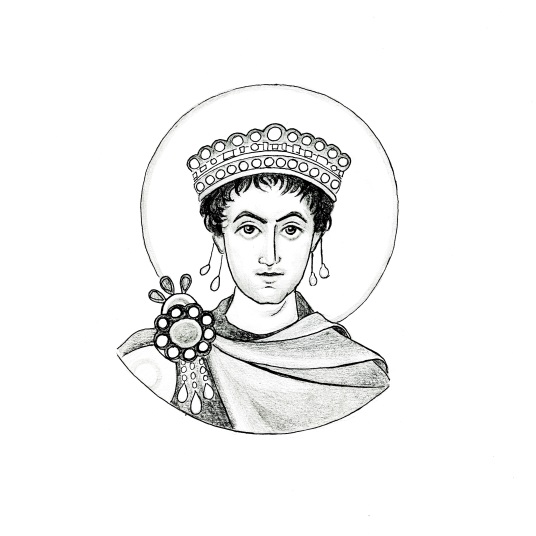 ВсероссийскАЯ ежегоднАЯ научно-практическАЯ конференциЯII Юстиниановские чтенияДокладыпротоиерей Владислав Цыпин, доктор богословия, доктор церковной истории, профессор кафедры церковно-практических дисциплин МДА (Москва)Законодательство Русской Православной Церкви в 2009-2021 гг. протоиерей Александр Задорнов, кандидат богословия, доцент кафедры церковно-практических дисциплин МДА (Москва)Делегированные епископские полномочия: совершение таинств и душепопечение.протоиерей Иоанн Лапидус, кандидат богословия, доцент кафедры церковно-практических дисциплин МДА (Москва)Епископ и епархия. Каноны о границах юридических полномочий.игумен Дионсий (Шленов), профессор кафедры богословия Московской духовной академии (Москва)Юрисдикция Первой Юстинианы и её канонические интерпретацииСеменова Наталия Сергеевна, кандидат юридических наук, доцент, доцент кафедры церковно-практических дисциплин МДА (Москва)Понятие "человеческое достоинство" в светской теории прав человека и учении ЦерквиОвчинников Алексей Игоревич, заведующий кафедрой теории и истории государства и права ЮФУ, доктор юридических наук, профессор (Ростов-на-Дону)Правосознание и его архетипы в фокусе святоотеческой антропологииигумен Евфимий (Моисеев), кандидат богословия, ректор Тульской духовной семинарии (Тула)Фактор церковно-государственных отношений в деле миссии на примере святого БонифацияТарнакин Андрей Александрович, студент II курса магистратуры церковно-практического отделения Санкт-Петербургской духовной академии (Санкт-Петербург)Принцип гласности в церковном суде: за и противПевень Леонид, студент 1 курса магистратуры МДА, профиль Современное каноническое право (Москва)Симфония отношений Церкви и государства при императоре Юстиниане Великомиерей Максим Плякин, секретарь Саратовской епархиальной комиссии по канонизации подвижников благочестия, член Межсоборного присутствия Русской Православной ЦерквиНекоторые проблемы рецепции канонизации святых на современном этапеиерей Виктор Ленок, аспирант Московской духовной академии (Москва)Канонические границы проповеди в интернет-пространствеиеродиакон Георгий (Пименов), аспирант Московской духовной академии (Москва)Опыт кодификационной работы в рамках подготовки Всеправославного собора  Пономарев Алексей Николаевич, Zverinata advokata A. Ponomarjova birojs (Рига, Латвия)Законодательство Латвийской Республики нового времени о православных религиозных организацияхКузнецов Никита, иерей, аспирант Московской духовной академии кандидат богословия, проректор по лицензированию и аккредитации Казанской православной духовной семинарии (Казань)Возможность имплементации отдельных положений Corpus iuris  civillis в действующее право Российской ФедерацииСапсай Николай, докторант Юридического факультета Киевской духовной академии, аспирант Киевской духовной академии, магистр богословия (Белград, Сербия)Институт патриаршества в период правления св. Юстиниана Великого 